Domácí příprava 20. – 24.4.2020SEPTIMA BTéma: Půdy v České republice IVysvětli:1. Co je půdní profil a půdní horizont?2. Jaké faktory ovlivňují úrodnost půd?3. Jaké půdní druhy rozlišujeme a jak ovlivňují úrodnost půd?4. Lokalizuj na mapě ČR jednotlivé půdní druhy.5. Lokalizuj na mapě ČR jednotlivé půdní typy.6. Zjisti v mapě ochrany zemědělského půdního fondu, ve kterých oblastech ČR se nachází nejcennější    půdy.7. Zjisti v mapě, ve kterých oblastech ČR je půdní fond ohrožen vodní a větrnou erozí.8. Co vyplývá z kombinace závěrů otázek 6 a 7? Půdní profil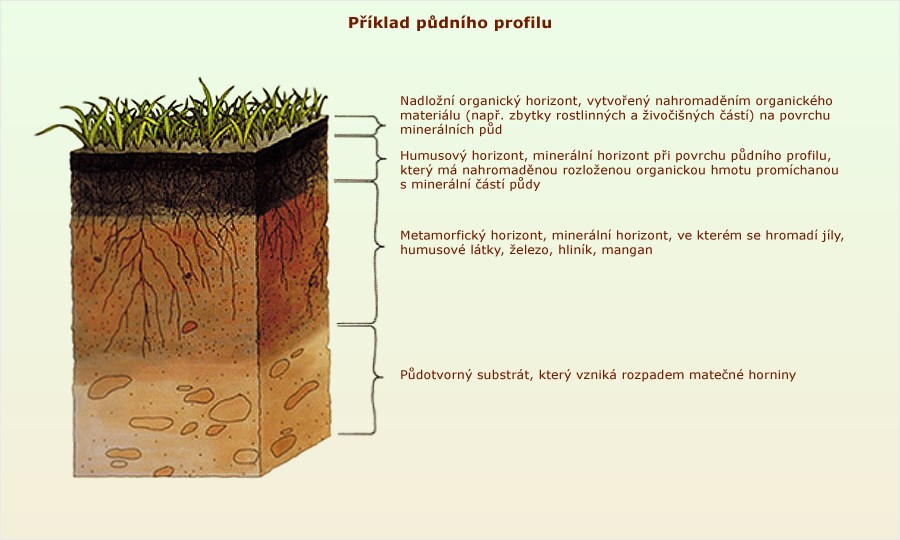 Faktory ovlivňující úrodnost půd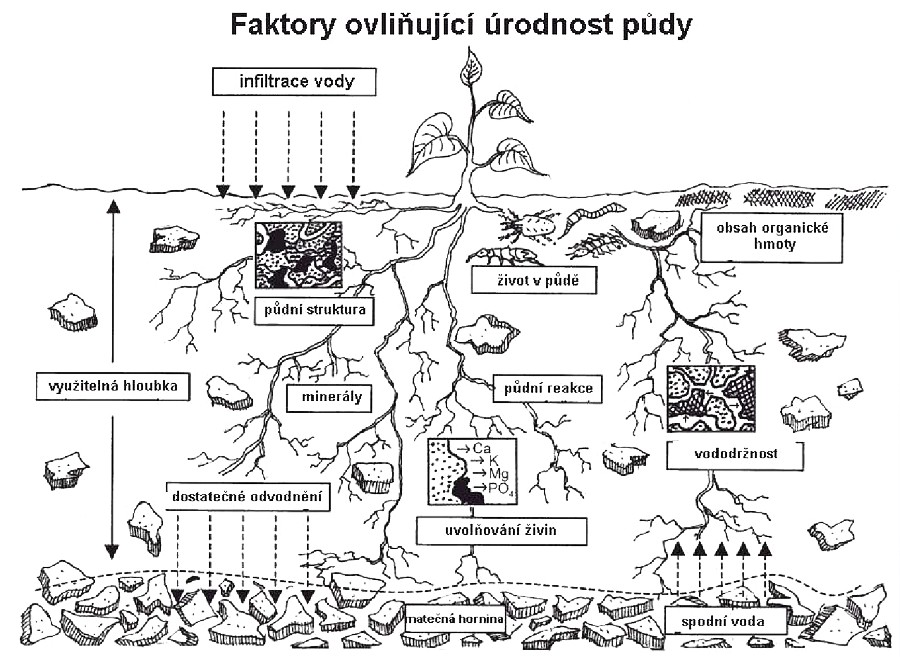 DRUHY PŮDDruhy půd podle velikosti částic
písčité                     hlinité                   jílovité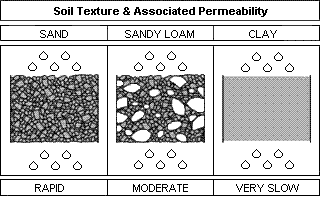 Půdní druhy - rozdělení půdy podle procenta obsahu částic menších než 0,01 mmPůdní druhy v České republice - skupiny zrnitosti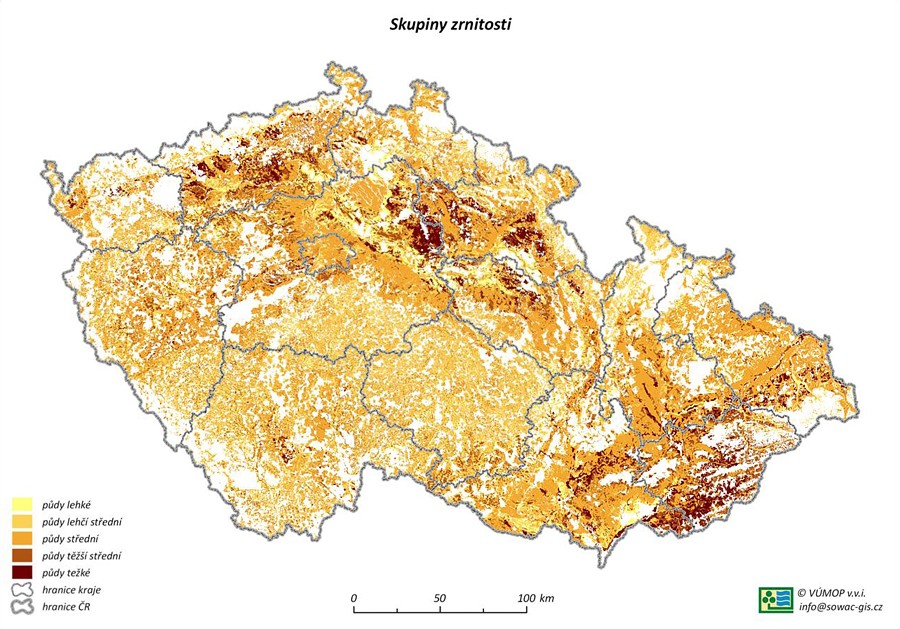 PŮDNÍ TYPYProfily hlavních půdních typů v ČR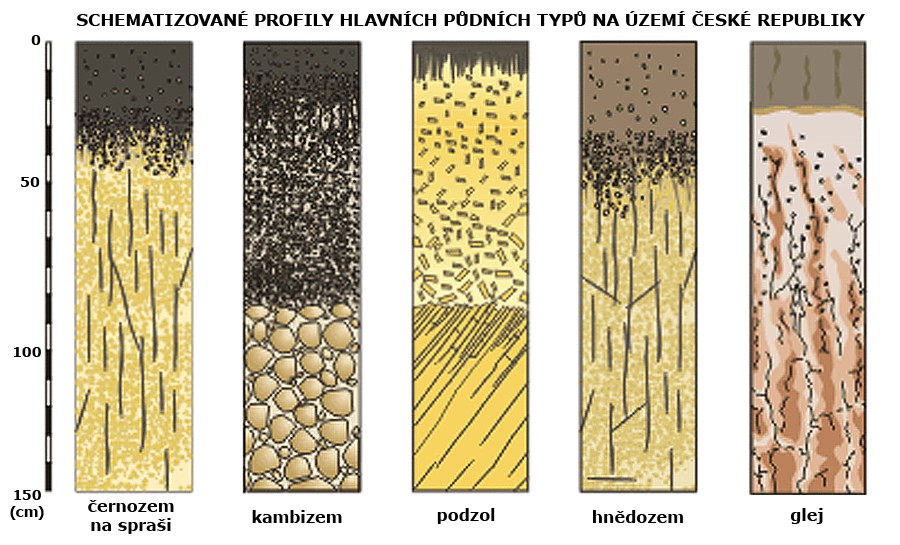 Rozšíření půdních typů v České republice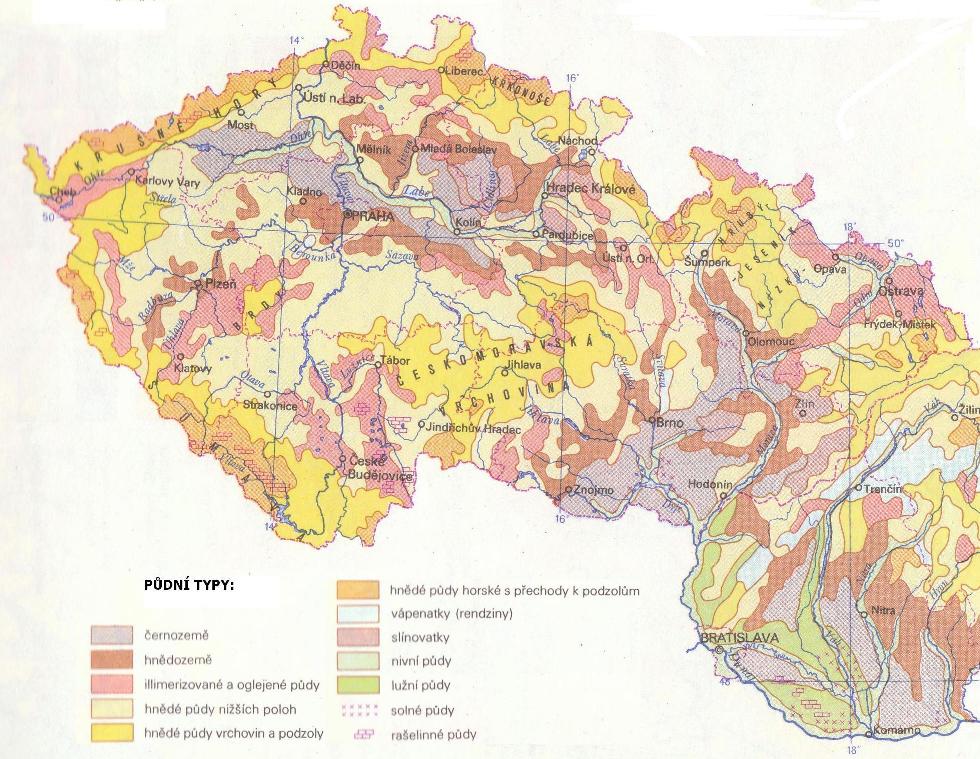 Třídy ochrany zemědělského půdního fondu.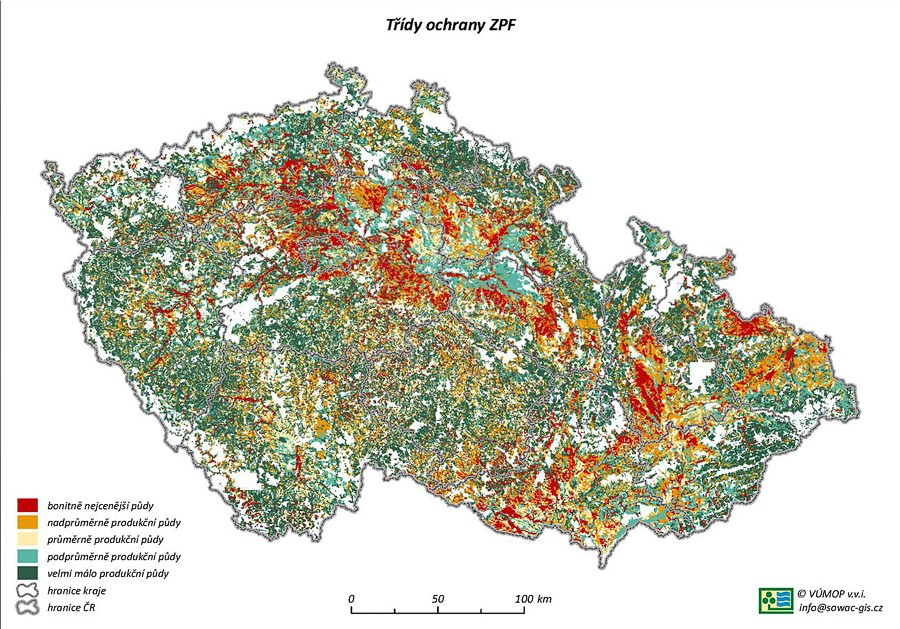 Půdy ohrožené erozí 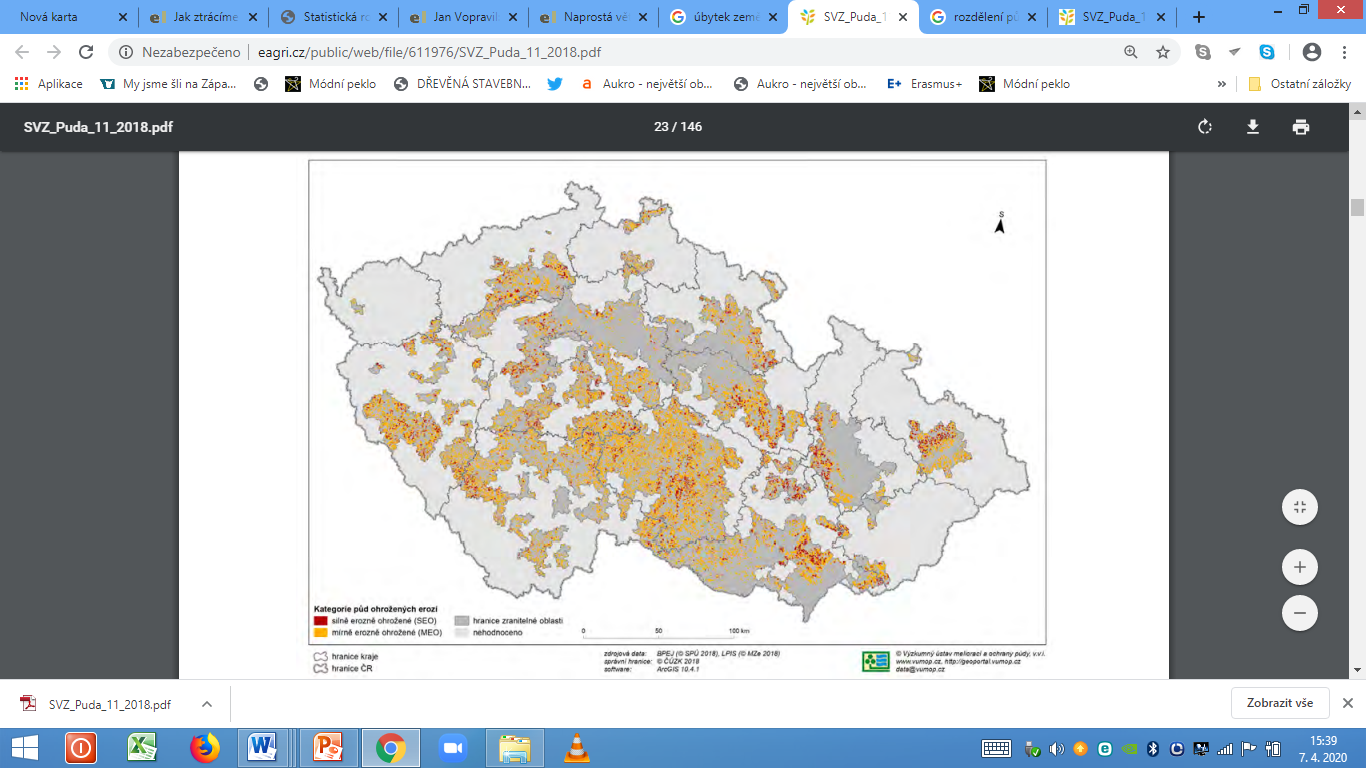 Půdy ohrožené vodní erozí (obrázek vlevo) a větrnou erozí (obrázek vpravo)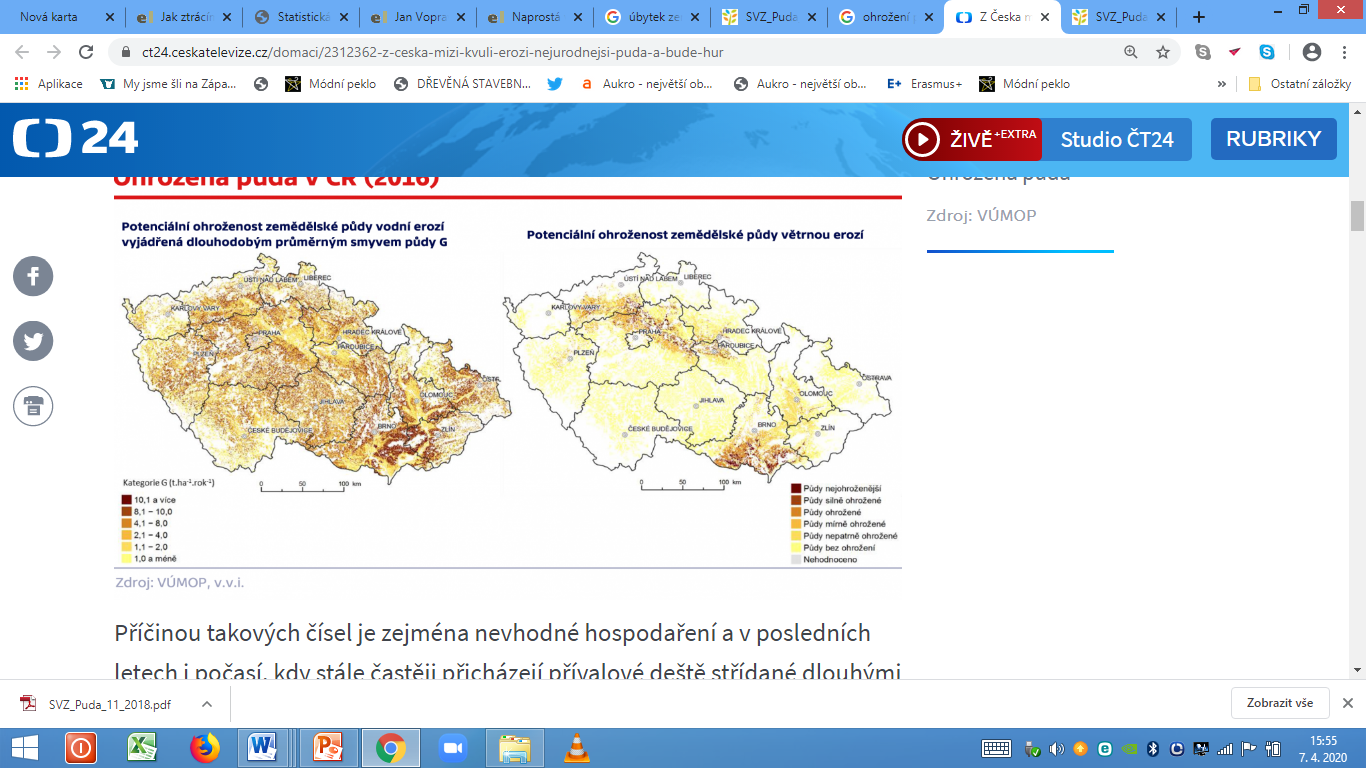 Písčité0–10 % částic menších než 0,01 mm (půdy lehké)Hlinitopísčité10–20 % částic menších než 0,01 mm (půdy lehké)Písčitohlinité20–30 % částic menších než 0,01 mm (půdy střední)Hlinité30–45 % částic menších než 0,01 mm (půdy střední)Jílovitohlinité45–60 % částic menších než 0,01 mm (půdy těžké)Jílovité60–75 % částic menších než 0,01 mm (půdy těžké)Jíl> 75 % částic menších než 0,01 mm (půdy těžké)